FORECASTSyntax:FORECAST  ( x  ,  known-ys  ,  known-xs  )Description: Calculates, or predicts, a future value by using existing values. The predicted value is a y-value for a given x-value. The known values are existing x-values and y-values, and the new value is predicted by using linear regression.Mathematical Formula:FORECAST=a+bx, where: 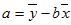 and: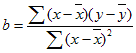 and where x and y are the sample means AVERAGE(known-xs) and AVERAGE(known-ys).Arguments:Return Type and Value: number – The future value.However, ifknown-xs and known-ys are empty or contain a different number of data points, the return value is unspecified.The variance of known-xs equals zero, the return value is unspecified.[Example:

FORECAST(30,{6,7,9,15,21},{20,28,31,38,40}) results in 10.60725309

end example]NameTypeDescriptionxnumberThe data point for which a value is to be predicted.known-xsarray, referenceThe independent data.known-ysarray, referenceThe dependent data.